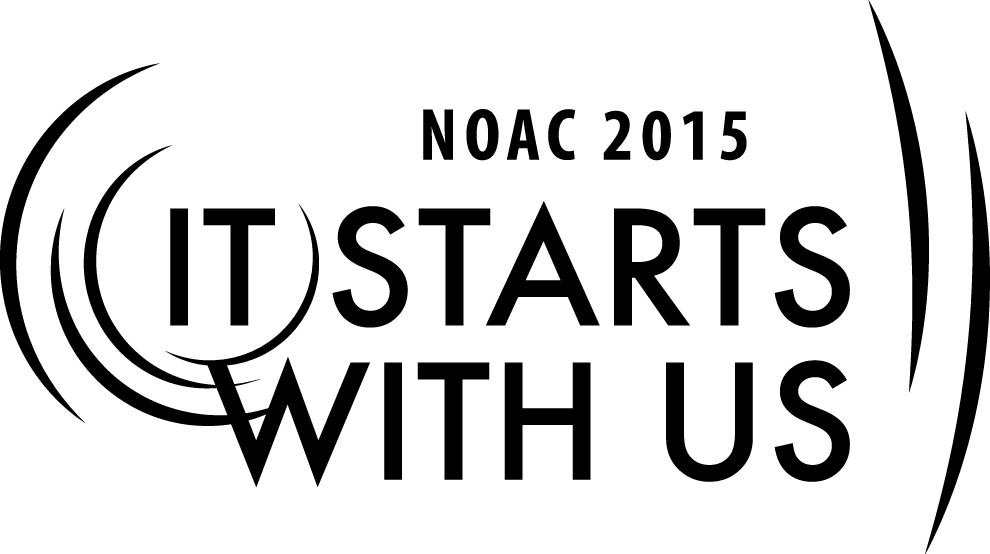 Session Length: **180** MinutesThrough this session, you will:Explain What will you explain to the guests? Learn about lodge leadership opportunities, the qualities of great leaders, and develop a plan to put into action the goals you set to become a better lodge leader.Demonstrate What will you demonstrate to the guests? "What are my Opportunities" discusses all of the opportunities to get involved in a local lodge.Guide What will you guide the guests to do? "Qualities and Expectations of Lodge Leaders" focuses on the qualities of great leaders and the expectations of being a lodge leader. Setting the example, servant leadership, etc. Focus on the fact that young Arrowmen look up to these leaders and their behaviors and actions can, and will, have a lasting impact on these young and new Arrowmen.Enable What will you enable the guests to do? "Making it Happen Back Home" is a hands on session where guests will write a personal action plan, developing several goals, to take what they have learned. They will then commit to completing these goals when they return home from NOAC. This session will help the **Lodge/Chapter/Section** with the Journey to Excellence Requirement(s) 16.  Leadership development: Conduct at least one LLD during the year with qualified instructors using current materials.50	Train at least 56% of LEC members or a 3% increase over prior year100	Train at least 83% of LEC members or a 3% increase over 56%200	Train 100% of LEC members or a 3% increase over 83%17.  Planning and reporting: Submit a written performance plan and annual report of accomplishments to the Scout Executive and council executive board.25	Submit a written annual lodge performance plan to the Scout Executive50	Submit a written annual report to the council executive board100	Oral annual report given to council executive board by the lodge chiefThe theme of NOAC 2015 is “It Starts With Us”. This session will relay this theme in the following ways:Providing information on how to become a leaderOffer examples of good leadership characteristicsGive an opportunity to take the information back home and put it to use.Insert text that explains what should be covered during this section of the session. There should be multiple sections throughout the sessions, just copy and paste the header to create the next section.**Becoming A Leader**	**180 Minutes** 	Session 1	"What are my Opportunities" discusses all of the opportunities to get involved in a local lodge. You don't have to be an office to be a lodge leader. Committee members, Elangomats, Service project lead, etc.These apply to lodge and chapter (youth and adult adviser)Officer – chief, vice chief, secretary, treasurer.Committee chairman or adviser.Event chairman or adviser.ElangomatsEvent committee chairmanSpecial project chairmanSession 2	"Qualities and Expectations of Lodge Leaders" focuses on the qualities of great leaders and the expectations of being a lodge leader – Setting the example, servant leadership, etc.  Focus on the fact that young Arrowmen look up to these leaders and their behaviors and actions can, and will, have a lasting impact on these young and new Arrowmen.Different styles and phases of leadership will be discussed.Important characteristics of leadership will be emphasized and discussed.Planning, Delegating, Setting the Example, Evaluating, Communicating, Group Resources, Teaching, Individual and Group Characteristics (Know yourself and your group, strengths and weaknesses).Styles of leadership – Dictator, Delegator, Doer, Let It HappenPhases – forming the group, getting the group together, working with the group, group performance.Session 3	"Making it Happen Back Home" is a hands on session where guests will write a personal action plan, developing several goals, to take what they have learned.  They will then commit to completing these goals when they return home from NOAC. Similar to an NLS contract or Wood Badge ticket (but of course not that deep of a level).The session will provide the opportunity for participants to develop written goals to use when they get back home to improve the chapter/lodge/section by using the leadership skills they have learned at NOAC.  The session staff will assist them in developing these goals.A form will be provided for use by the participants.This information will be provided when the syllabus is finalized.What qualifications should the trainer have to perform this session?Trainers for this session should be familiar with:The different styles and stages of leadership.Group dynamicsEffective teaching techniquesAppendix Resources:List any resources to assist in Training (PowerPoint, Handouts, etc.)This information will be provided when the syllabus is finalized.Becoming A Leader Contract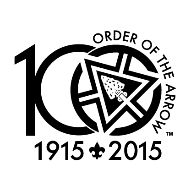 							Name: _________________________							Lodge: _________________________							Position: _______________________	Think about your lodge, chapter or troop and the various activities in which you participate, such as meetings, activities, events, community service, etc.  As your contract, describe 2 or 3 aspects that you, as a leader, would like to improve, and what goal(s) you can set to accomplish this improvement.  The target for completion of this contract should be 2-3 months from NOAC.Use SMART goal(s)       (Specific, Measurable, Attainable, Relevant, Timely)	______________________________________________________________________________________	______________________________________________________________________________________	______________________________________________________________________________________	______________________________________________________________________________________	______________________________________________________________________________________	______________________________________________________________________________________	______________________________________________________________________________________	______________________________________________________________________________________	______________________________________________________________________________________REMEMBER TO USE THE SKILLS LEARNED DURING NOAC IN CARRYING OUT YOUR CONTRACT!I commit to continue using my leadership skills as a leader in Scouting.  Scouting needs you!Date ___________________________Scout Signature ________________________________________________________NOAC ‘Becoming A Leader’ Staff __________________________________________Communicating	PlanningSetting the ExampleRepresenting the GroupScout SpiritTaking Notes